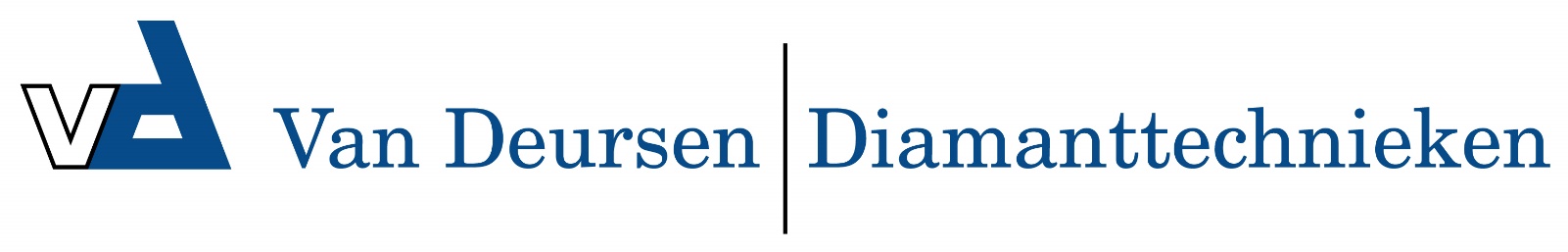 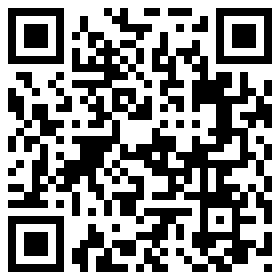 L 40/160 TS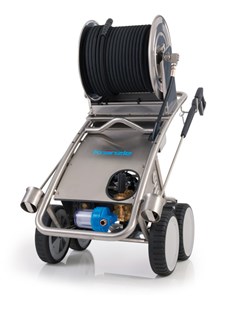 Bedrijfsdruk, traploos instelbaar 30 - 160 bar / 3 - 16 MPaMax. toegelaten overdruk 190 barDoorloopcapaciteit 40 l/min (2400 l/h)Elektrische aansluitwaarde 400 V, 24 A, 50 HzVermogensopname / Vermogensafgifte 14,5 Kw / 11 KwGewicht zonder toebehoor 125 kg